Внеклассное мероприятие по  английскому языку в 9 «Б» классе «Ecological posters»Тема: «Ecological posters »Класс: 9Б Форма проведения: урок-смотр постеров.Тип урока: урок-закрепление.Цели урока: систематизация и обобщение лексических знаний учащихся по теме «Ecology».Сопутствующие задачи:Образовательная: совершенствование знаний и навыков учащихся по употреблению лексики на тему: “Ecology”.Воспитательная: воспитание бережного отношения к окружающей среде.Развивающая: развитие навыков аудирования, готовности к коммуникации, умение публично выступать с краткими высказываниями по проблеме урока.Практическая: совершенствование грамматических навыков.   Формы организации учебной деятельности учащихся: индивидуальная;      Методы: метод самоконтроля;метод демонстрации.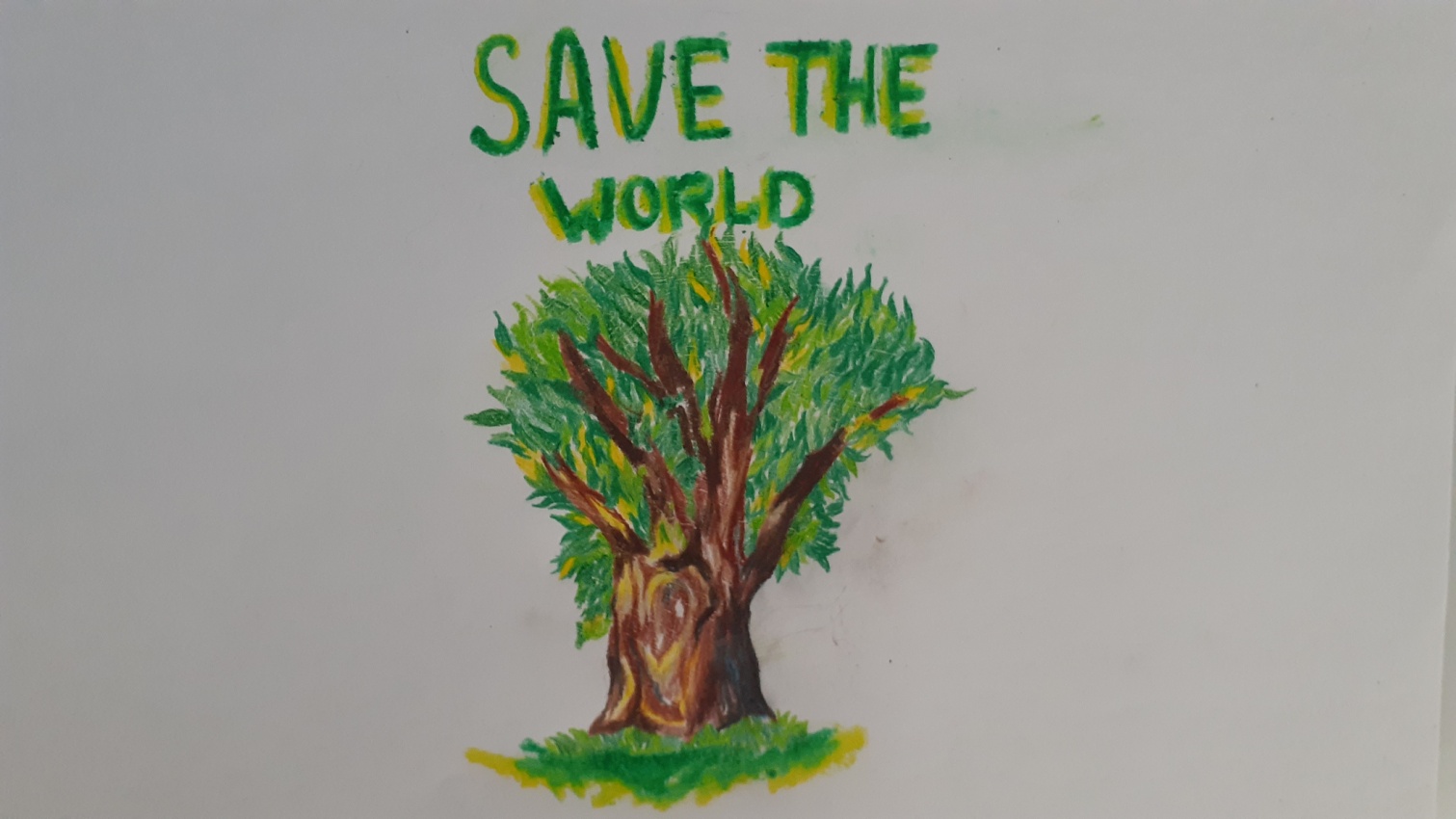 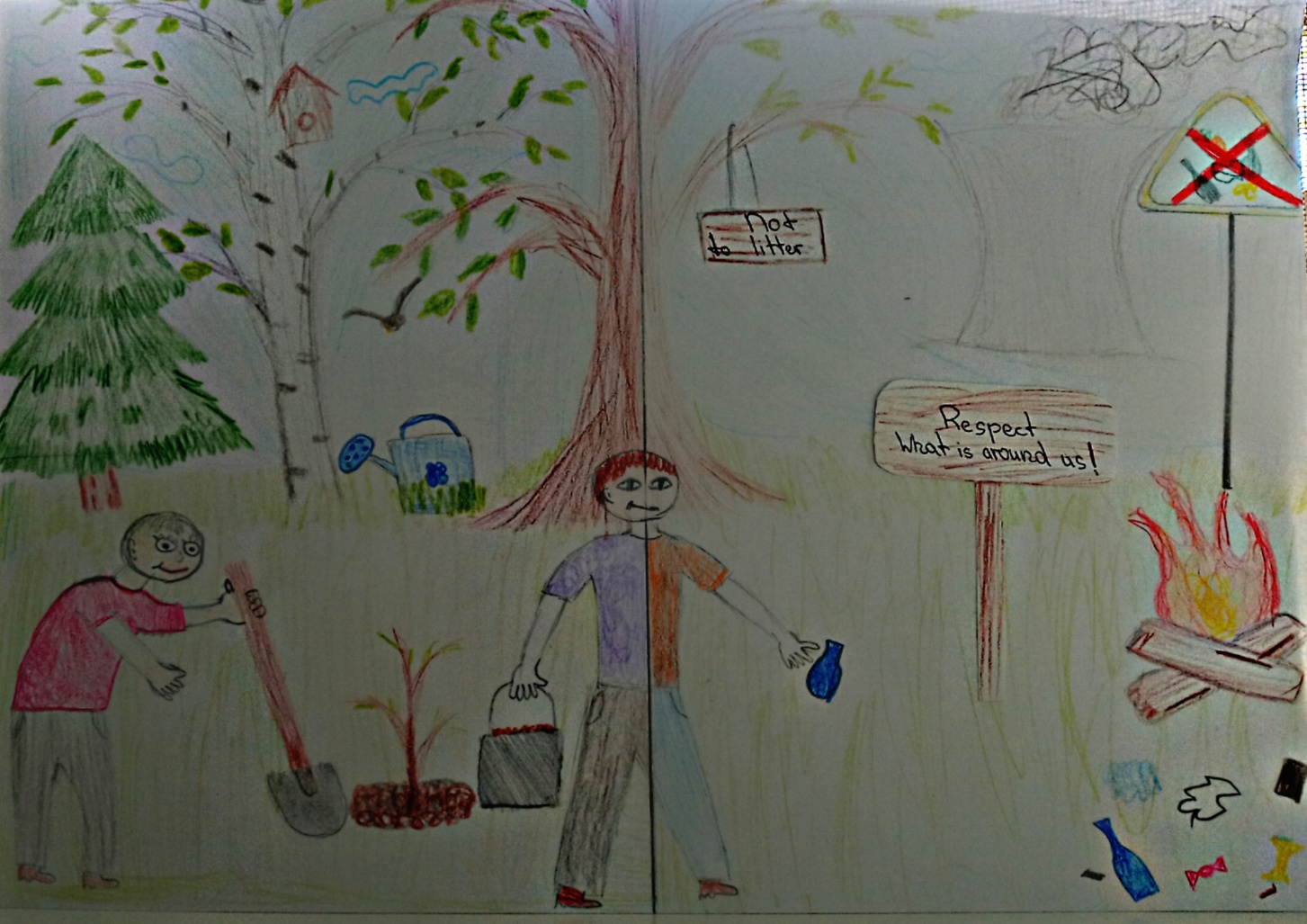 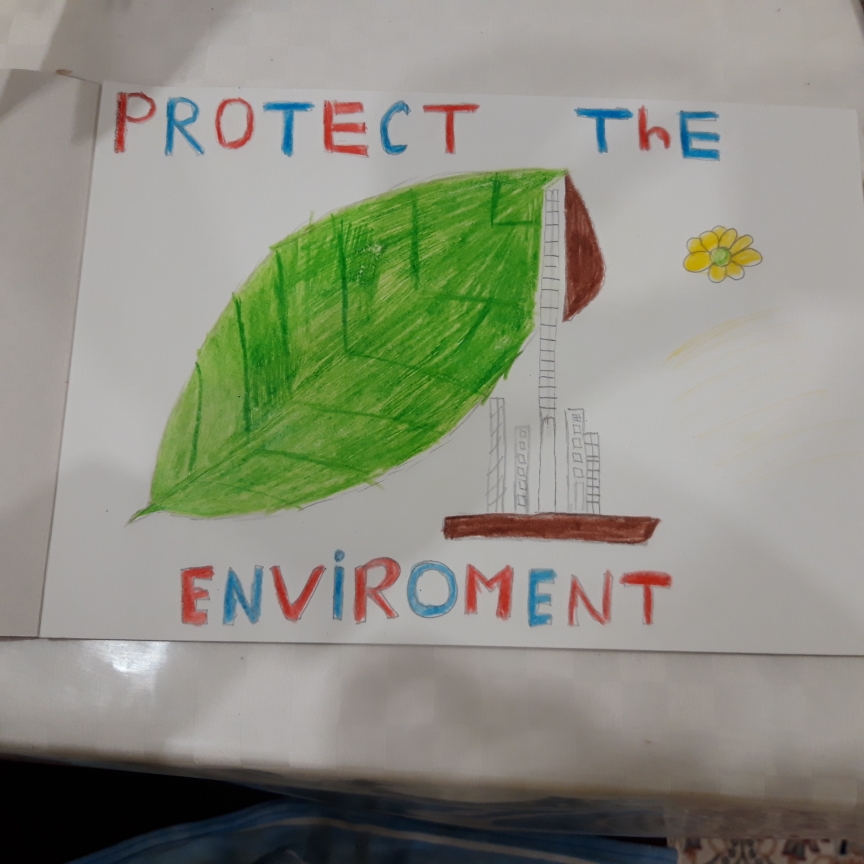 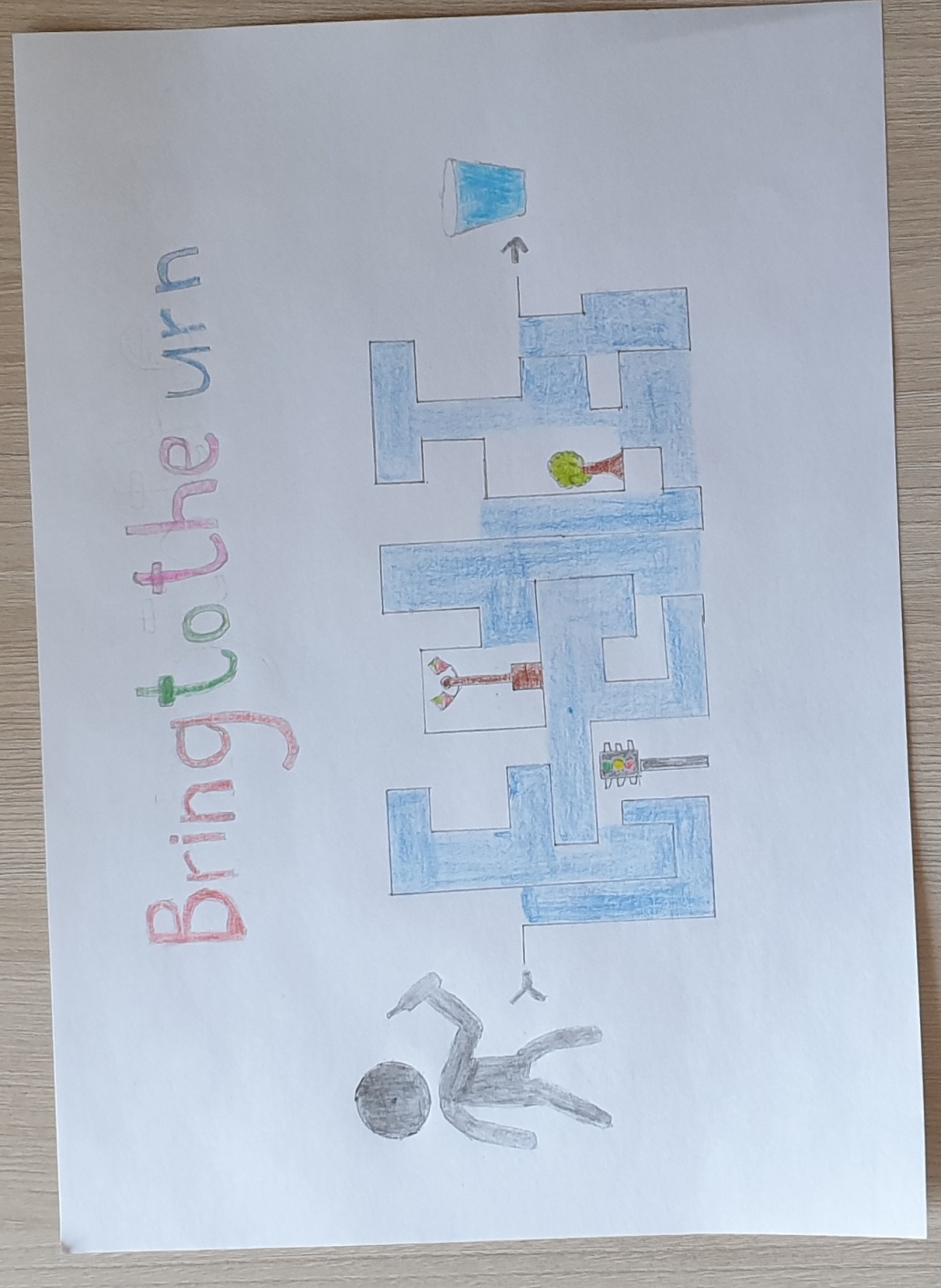 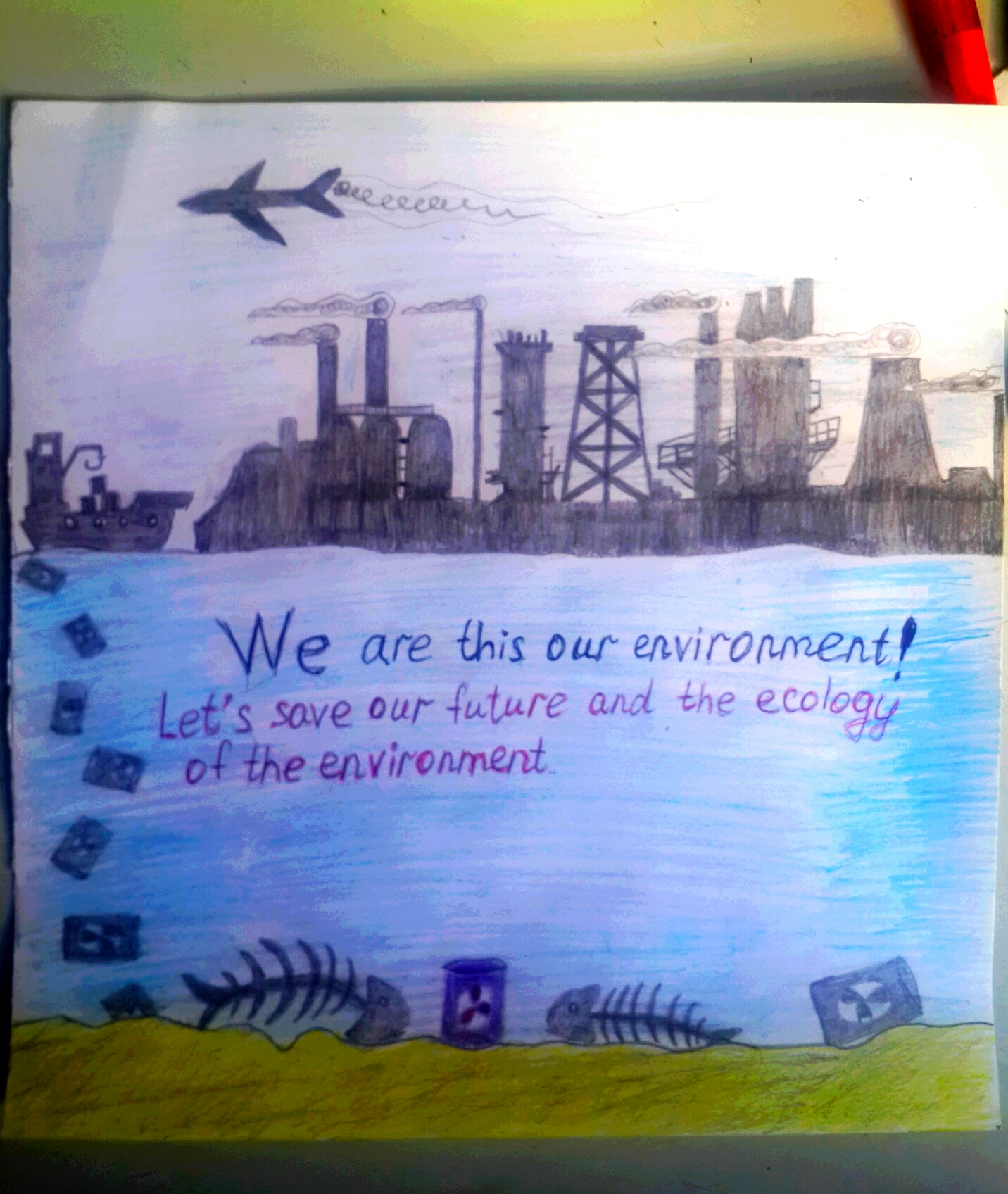 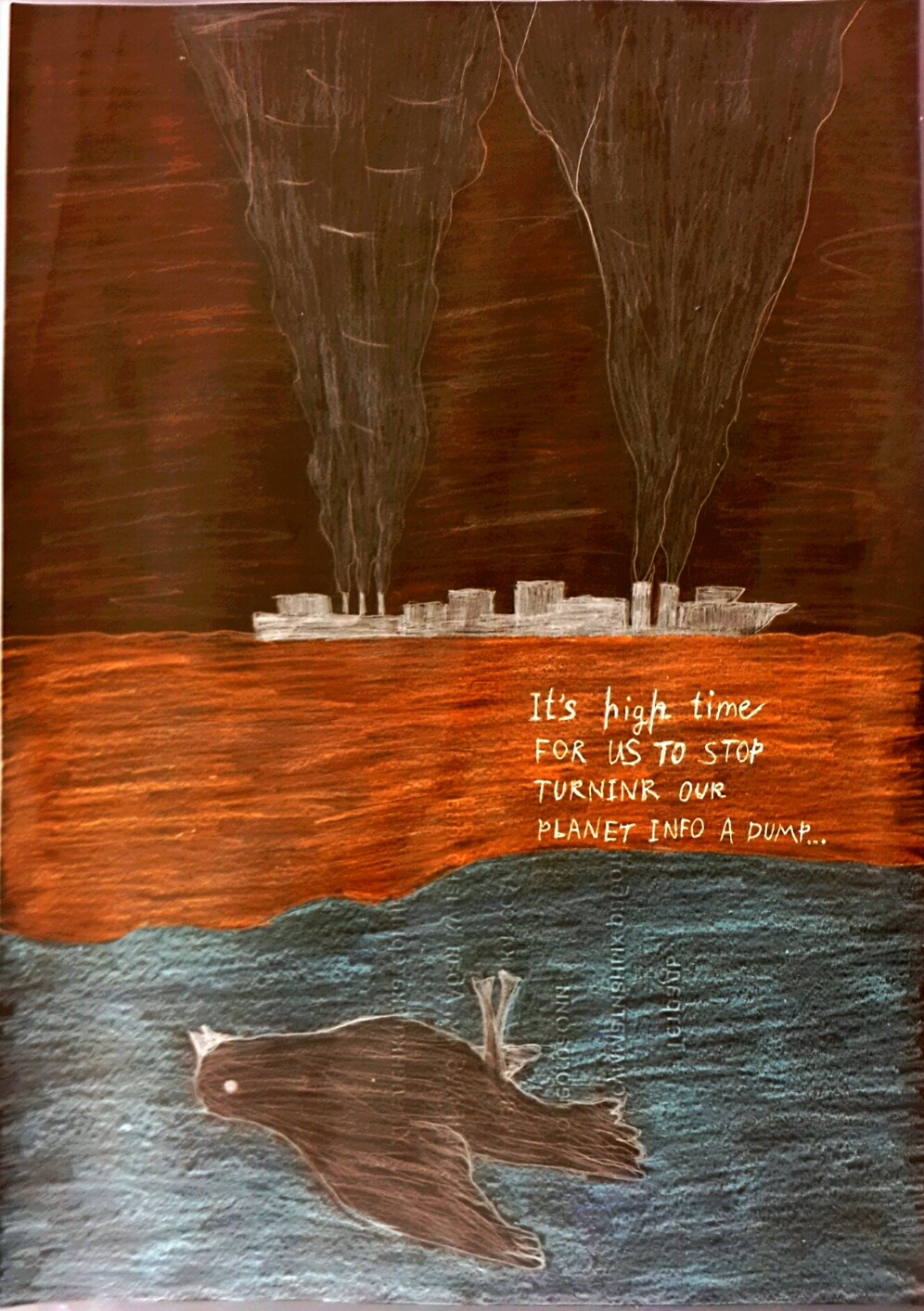 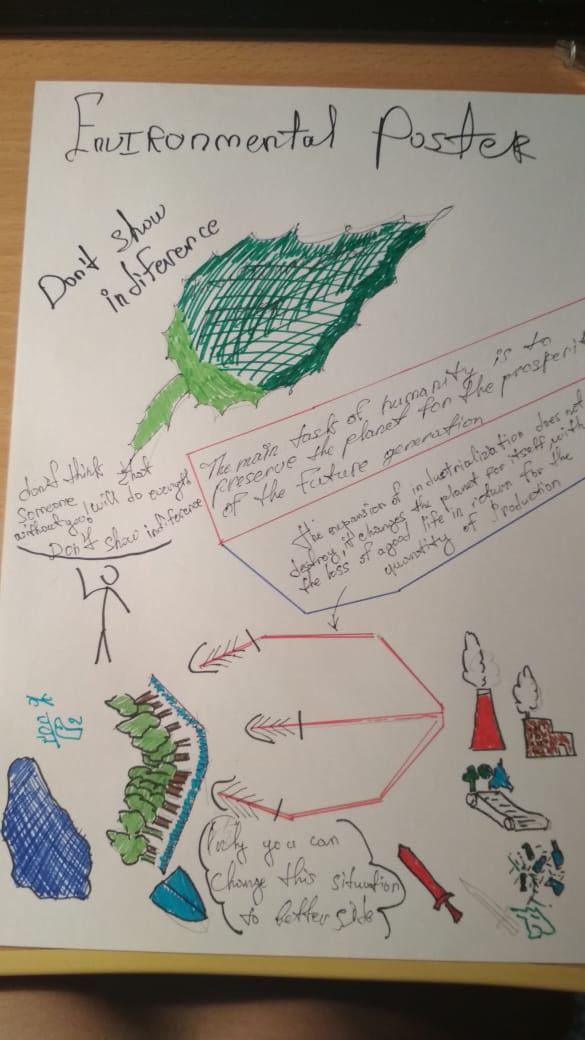 